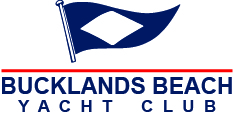 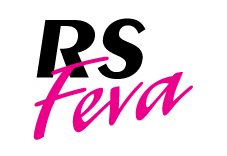 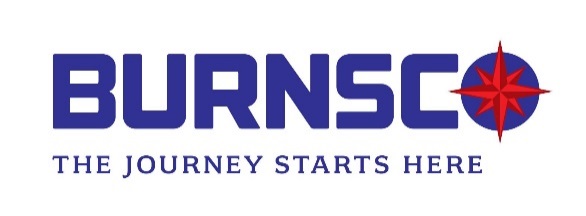 2022 RS Feva Traveller Series - BBYCENTRY FORMOrganising Authority:	Bucklands Beach Boating ClubStreet Address:    Ara Tai                Postal Address:    PO Box 54-005          Bank Account	                     Half Moon Bay		    The Marina,                03-0166-0029030-00	                     Auckland		     Auckland, 2144         RS Feva – Sail # - skipperEmail: manager@bbyc.org.nz        Website:www.bbyc.org.nzI agree to be bound by the Racing Rules of Sailing and all other rules that govern this event.  I understand that yacht racing has inherent risks and dangers that are beyond the control of the organizing authority. I understand that neither the organising authority and its officers, members and servants nor other persons assisting with the conduct of the regatta accept any responsibility in respect of any injury or loss to person or property that may be sustained by reason of participation in the regatta or howsoever arising in connection with the regatta. I agree to the use of my photograph(s) and other relevant information in any event publicity and in the ongoing promotion of New Zealand yachting.  I agree to the Organizing Authority and Yachting New Zealand holding the above information for the general administration and well-being of the sport, and for them to retain, use and disclose the information to affiliated organizations and any other persons or organizations that Yachting New Zealand believes will further the interests and objectives of Yachting New Zealand.  I acknowledge my right to access to and correction of this information.  The consent is given in accordance with the Privacy Act 1993.Boat:Boat:Boat:Boat:Class:RS FevaCountry CodeOn Sail:SailNumber:Helm:Helm:Helm:Crew:Crew:Crew:First Name:First Name:First Name:First Name:First Name:First Name:Last Name:Last Name:Last Name:Last Name:Last Name:Last Name:Address:Address:Address:Address:Address:Address:Email:Email:Email:Email:Email:Email:Phone:Phone:Phone:Phone:Phone:Phone:Male/Female:Male/Female:Date of Birth:Male/Female:Male/Female:Date of Birth:Yacht Club:Yacht Club:Yacht Club:Yacht Club:Yacht Club:Yacht Club:Payment Details:Payment Details:Payment Details:Payment Details:AmountPaid:$50.00Payment Method:(Cash / Direct Deposit / EFT)DatePaid:Helmsperson’sSignature:(Date)Crew’sSignature:(Date)Parent/Guardian’sSignature:(if sailor under 18 years old)Parent/Guardian’sSignature:(if sailor under 18 years old)NOTE: Forms may be signed at registration if necessaryOffice Use:Office Use:Office Use:Office Use:Office Use:Date received:Entry Fee Paid:Date Paid:Cash/Cheque/EFTPOSComments: